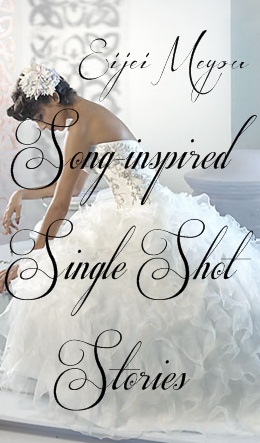 [WITHOUT YOU (ACOUSTIC COVER) by Katsumi and Mycko]Christel’s POVLulugu-lugong bumangon ako mula sa kama. Another boring day.Pagtingin ko sa kaliwa ay ang kalendaryo. “Great!” nilublob ko muli ang ulo ko sa unan ko. May marking blue pentelpen yung date ngayon, August 12. Ano bang ibig sabihin ng August 12? Sa ibang tao, wala. Pero sa akin, malaki. 7th monthsary ko na sana. Kung di lang ako naging tanga noon.“Christel!” *katok-katok sa pinto*“Argh! Tawagin mo naman akong ‘ate’, bata ka! Mas matanda pa rin ako sa iyo noh!” binato ko ng unan yung pinto. Si Mak-mak yun, ang walong taong gulang kong kapatid.Bilang pang-aasar, kinatok pa niya ng kinatok ang pinto, “gisingin na daw kita sabi ni papa! At ayaw kitang ate-hin, mas bata ka pa mag-isip sa akin!” patuloy pa rin siya sa pagkatok.Tinakbo ko ang pinto at binuksan yun bigla-bigla kaya sa tiyan ko bumagsak ang lahat ng pagkatok ni Mak-mak, “takte kang bata ka!”“Pa, may mamoooo!”“Gago! Sa ganda kong to, multo?!” pahabol ko pa sa kanya. Tumakbo na kasi siya palayo ng kwarto ko.Lumabas mula sa kwarto si Kuya Mycko, “tatawagin ka talagang multo nun, tignan mo nga yang itsura mo. Nakakasuka, Tel. Malamang na bumangon mula sa hukay si Mommy at suklayin pa yang buhok mo. Kakahiya ka, fourth year highschool ka na.”Tumingin ako sa salamin na di kalayuan mula sa pinto ng kuwarto ko, “maganda naman ako ah? At hinding-hindi babangon mula sa hukay si Mommy, alam niyang matatakot ako noh.”Patay na mommy namin. Mga dalawang taon pa lang si Mak-mak noon.Sumunod na dumaan si papa sa kwarto ko, “Maligo ka na, Tel.”“3 minutes na lang, pa.” Tinatamad pa akong maggagagalaw. Maaga pa naman.After 3 minutes...“Tel, maligo ka na daw sabi ni Kuya!” narinig kong sigaw ni Mak-mak, isa pa talaga at bubusalan ko na ang bibig ng batang yun.“Additional 3 minutes kamo!” dumapa ako sa kama. Nag-iisa akong babae at ako ang prinsesa. Napatingin ulit ako sa kalendaryo. “Keene, alam mo ba kung anong araw ngayon? Monthsary natin. Happy 7th monthsary, bunch!” bumuntong hininga ako. Sinong niloloko ko? Tatlong buwan na kaming wala ni Keene Flores.Sinabunutan ko ang sarili ko. Sino nga bang may kasalanan ng paghihiwalay namin eh ako lang naman? Keene was my first boyfriend at malamang na hindi pa ako masyadong expert nun sa pakikipagrelasyon. Isip-bata pa ako nun. Tapos habang tumatagal, may mga bagay na di ko inaasahan na gusto ko na ayaw pala niya. Then, we broke up. Ako ang nanguna. “Shet shet shet!”“Hoy, Tel! Maligo ka na sabi! Di na kita ihahatid sa school niyo kapag di ka pa nakaligo mamayang pagbalik ko!” si Kuya na yun. It means, dapat na akong gumalaw.Hindi ako natatakot kay papa at kay Mak-mak kundi kay kuya ako natatakot. Si papa kasi, di ako magawang pagalitan dahil para na din daw niyang sinisgawan si mama dahil kamukha ko daw siya.“Oo na! Oo na! Lagi na lang ako ang napagbubuntunan mo! Lagi na lang ako sinisigawan mo!” nagdabog pa ako.“Anong sai mo?”“Wala! Sabi ko maliligo na ako, KUYA!” masamang galitin si Kuya kaya naligo na lang ako.***“For you first requirement, kailangan niyong humanap ng partner para sa ballroom na gagawin niyo.”Pagkalayas ng teacher aay agad akong napatingin kay Keene. Oo, classmate ko si Keene.Napabuntung hininga ako. Keene is not a good dancer. Ni hindi siya mahilig sa kung anuman na may kinalaman sa musika. Di gaya ko na marunong kumanta at sumayaw.“Christel, gusto mo, partners tayo?”Nakita ko si Lancel na nasa harapan ko. Lancel’s my suitor since Keeene and I broke up. Magaling siyang sumayaw, marunong mag-gitara, mahilig sa arts... pero di ko mahanap sa sarili ko na sagutin siya.“Ha? Ahm, pag-iisipan ko pa kasi... ano eh---““Yah, yah, si Keene na naman?”Napahiya ako. Masyado na ba akong transparent? “Sorry, Lancel, humanap ka na lang siguro ng iba... ha?”“Okay. Okay lang yun.” Ngumiti pa siya.Sana nga.Tumayo ako sa kinauupuan ko. Tapos biglang umupo din.Di ko alam kung ano ang sasabihin ko. Yumuko ako at nagdasal. Pumikit pa ako at paulit-ulit na umuusal.Gaaahhh! Kaya ko to! For the sake of his grade!At pati na rin ng puso ko...Uli-uli ay parang gusto ko na namang iuntog ang ulo ko sa pader nung maisip ko kung anong araw na naman ngayon.Tinaas ko na ang paningin ko. Nakita ko ang mga classmates namin na nag-eensayo na sa quadrangle. Iilan na lang kaming natira sa bench na kinalalagyan ng mga bags namin.Tumingin ako sa gawi ni Keene...Para lamang makitang nakatingin din siya sa akin...Sheytss! Namula pa yata ako!Siya na ang unang nagtanggal ng tingin. Napahiya ako dun. “Takte, Christel Garcia, kung lagi ka na lang bang magpapadala sa hiya, walang patutunguhan to. Bakit di mo na lang tanungin kung may pag-asa pa ba kayo? Di na uso ang pakipot ngayon!” pagpapalakas ko sa loob ko. Medyo binubulong ko lang sa hangin kasi nakakahiya namn kung may makarinig.Tumayo ako at lumapit sa kanya. Tumigil ako sa mismong harapan niya.“Ahm...” di ako makapagsalita, parang may bumikig sa lalamunan ko. Ano ba yan! Kung kelan dapat na akong magsalita!“Bakit?”Shit! Sa lahat ba naman ng pwedeng sabihin, yan pa?!“A-aren’t you looking for a p-partner?” nakakahiya! Bat ba ako nai-stammer?!Tumingala siya sa akin. “Chris, we both know I’m not a good dancer.”Nanghina ang mga tuhod ko. Siya lang tumatawag sa akin ng ‘Chris.’“I know... pero... kaya nga may tinatawag na p-practice, di ba?” so what?! Bahala na! Nandito na ako eh!Mula sa quadrangle ay naipatugtog yung “without you” na acoustic version. I used to sing it para kay Keene.Sabay pa kaming napatingin sa quadrangle. Mukhang walang kamalay-malay ang mga classmates namin na may nangyayari sa pagitan namin ni Keene. Nasanay na rin kasi silang nakikita kami ni Keene na magkalayo kaya kapag nakita nila kaming magkausap ngayon, siguradong talo pa namin ang trending topic worldwide sa twitter.“No one will ever teach me.”Tumayo si Keene. Ngayon, ako naman ang dapat na tumingala sa kanya. Ito pa ang isa sa mga kinaiinisan ko noon, bawat oras na magkasama kami ay parang mababali ang leeg ko. Ang tangkad naman po kasi niya kasi nga basketball player.“Will y-you let me?”“Tell me, Chris, why are you doing this?”Manhid ka ba?! Di kasi halata! “For old times sake...”“For old times sake,” pagak pa ang tawa niya.“Keene.”“Chris.”Sabay pa kami.“Mauna ka na...” ako na ang mag-gi-give way.“I’m sorry for last time.”Tameme ako. Di naman siya ang may kasalanan ng lahat kung bakit kami nag-break. Ako ang may kasalanan.“I just want you back but I don’t know where and how to begin.” Patuloy niya.Di ako makapagsalita.“I don’t like music and you know that but I can learn to love it as much as you do... just take me back.”Napakurap ako. Sinampal ko pa ng bahagya ang magkabilang pisngi ko. Baka nananaginip lang ako na naglakad daw ako sa kinauupuan ni Keene. “Is this for real?”“Yes...”Saktong chorus na ng kanta... “I can’t explain this feeling that I’m feeling...” sabay ko sa kanta.“So do I... tuturuan mo ba ako?”Ngumiti ako kay Keene. Ngiti na di lang para sa kanya kundi para na rin sa puso ko.“Listen to your heartbeat... and it will lead you...” nilagay ko ang kamay ko sa balikat niya, natawa ako, “hindi na ballroom ang ginagawa natin.”“So what? Pwede pa tayong magpractice sa ballroom. But lets enjoy this time first...”Tama siya. Marami pang oras para sa pag-pa-practice... pero kapag itong kasiyahan ang papalampasin namin, mas malaking panghihinayang ang mawawala.Then we dance with the rhythym that our hearts singing for us both.***Author: request ni IamNinjaTeltel. Pangalan po niya yung “CHRISTEL”... mwahaha! XD sana magustuhan mo kahit papanu, girl! :)) Pinaghirapan ko tong gawin for one hour! Hakhak[WITHOUT YOU (ACOUSTIC COVER) by Katsumi and Mycko]http://www.wattpad.com/user/EijeiMeyou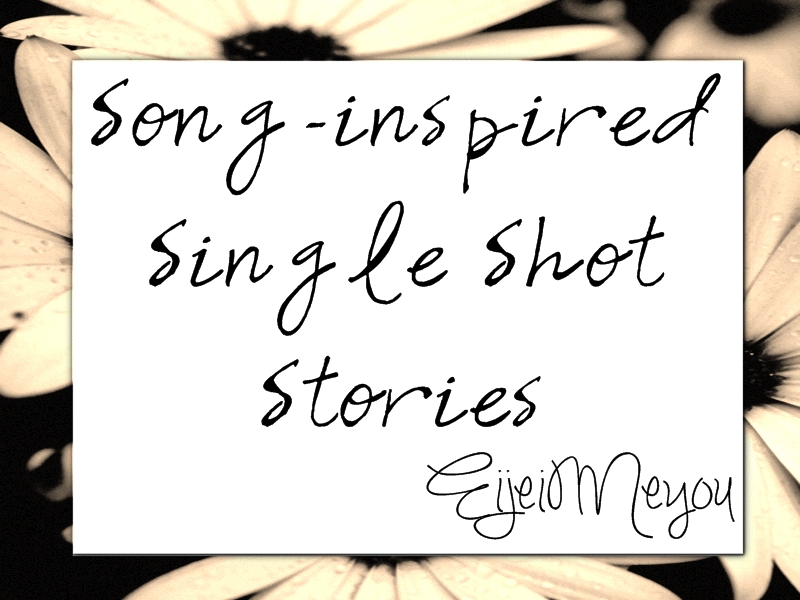 